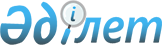 О внесении изменения в приказ Министра образования и науки Республики Казахстан от 13 августа 2015 года № 528 "Об утверждении регламентов государственных услуг в сфере образования и науки"
					
			Утративший силу
			
			
		
					Приказ Министра образования и науки Республики Казахстан от 21 ноября 2017 года № 588. Зарегистрирован в Министерстве юстиции Республики Казахстан 6 декабря 2017 года № 16059. Утратил силу приказом Министра образования и науки Республики Казахстан от 12 мая 2020 года № 196.
      Сноска. Утратил силу приказом Министра образования и науки РК от 12.05.2020 № 196 (вводится в действие по истечении десяти календарных дней после дня его первого официального опубликования).
      ПРИКАЗЫВАЮ:
      1. Внести в приказ Министра образования и науки Республики Казахстан от 13 августа 2015 года № 528 "Об утверждении регламентов государственных услуг в сфере образования и науки" (зарегистрированный в Реестре государственной регистрации нормативных правовых актов под № 12066, опубликованный в Информационно-правовой системе нормативных правовых актов "Әділет" 22 октября 2015 года), следующее изменение:
      регламент государственной услуги "Аккредитация субъектов научной и (или) научно-технической деятельности", утвержденный указанным приказом, изложить в редакции согласно приложению к настоящему приказу.
      2. Комитету науки Министерства образования и науки Республики Казахстан (Абдрасилов Б.С.) в установленном законодательством порядке обеспечить:
      1) государственную регистрацию настоящего приказа в Министерстве юстиции Республики Казахстан;
      2) в течение десяти календарных дней со дня государственной регистрации настоящего приказа направление его копии в бумажном и электронном виде на казахском и русском языках в Республиканское государственное предприятие на праве хозяйственного ведения "Республиканский центр правовой информации" для официального опубликования и включения в Эталонный контрольный банк нормативных правовых актов Республики Казахстан;
      3) в течение десяти календарных дней после государственной регистрации настоящего приказа направление его копии на официальное опубликование в периодические печатные издания;
      4) размещение настоящего приказа на интернет-ресурсе Министерства образования и науки Республики Казахстан после его официального опубликования;
      5) в течение десяти рабочих дней после государственной регистрации настоящего приказа представление в Департамент юридической службы и международного сотрудничества Министерства образования и науки Республики Казахстан сведений об исполнении мероприятий, предусмотренных подпунктами 1), 2), 3) и 4) настоящего пункта.
      3. Контроль за исполнением настоящего приказа возложить на вице-министра образования и науки Республики Казахстан Амрина А.К.
      4. Настоящий приказ вводится в действие по истечении десяти календарных дней после дня его первого официального опубликования. Регламент государственной услуги "Аккредитация субъектов научной и (или) научно-технической деятельности" Глава 1. Общие положения
      1. Государственная услуга "Аккредитация субъектов научной и (или) научно-технической деятельности" (далее – государственная услуга), в соответствии со стандартом государственной услуги "Аккредитация субъектов научной и (или) научно-технической деятельности", утвержденного приказом Министра образования и науки Республики Казахстан от 16 апреля 2015 года № 212 (зарегистрирован в Реестре государственной регистрации нормативных правовых актов за № 11260) (далее - Стандарт) оказывается Комитетом науки Министерства образования и науки Республики Казахстан (далее – услугодатель).
      Прием заявления и выдача результата оказания государственной услуги осуществляются через:
      1) канцелярию услугодателя;
      2) некоммерческое акционерное общество "Государственная корпорация "Правительство для граждан" (далее – Государственная корпорация).
      2. Форма оказания государственной услуги: бумажная.
      3. Результат оказания государственной услуги: свидетельство об аккредитации по форме согласно приложению 1 Стандарта, либо мотивированный ответ об отказе в оказании государственной услуги. 
      Форма предоставления результата оказания государственной услуги: бумажная.
      4. Сроки оказания государственной услуги со дня сдачи документов:
      услугодателю и в Государственную корпорацию:
      1) юридические лица - в течение 30 (тридцати) календарных дней;
      2) физические лица - в течение 10 (десяти) календарных дней;
      3) в случае изменения фамилии, имени, отчества физического лица и (или) наименования и места нахождения юридического лица, аккредитованные субъекты подают заявление услугодателю о переоформлении свидетельства об аккредитации с приложением документов, подтверждающих сведения в соответствии с пунктом 10 Стандарта - в течение 20 (двадцати) календарных дней;
      4) в случае утери свидетельства об аккредитации услугодатель по письменному заявлению акредитованного субъекта выдает дубликат - в течение 15 (пятнадцати) календарных дней.
      При обращении в Государственную корпорацию день приема не входит в срок оказания государственной услуги. Глава 2. Описание порядка действий структурных подразделений (работников) услугодателя в процессе оказания государственной услуги
      5. Основанием для начала процедуры (действия) по оказанию государственной услуги является предоставление услугополучателем необходимого перечня документов (далее – перечень документов) согласно пункту 9 Стандарта.
      6. Содержание каждой процедуры (действий), входящей в состав процесса оказания государственной услуги:
      1) для физических лиц:
      процесс 1 – прием и регистрация услугодателем документов услугополучателя в канцелярии в течение 1 (одного) календарного дня;
      процесс 2 – рассмотрение услугодателем заявления на получение государственной услуги и установление полноты представленных документов, осуществление экспертизы документов услугополучателя на соответствие условиям и требованиям Правил, с составлением акта экспертизы в течение 8 (восьми) календарных дней;
      процесс 3 – принятие услугодателем решения об аккредитации услугополучателя в качестве субъекта научной и (или) научно-технической деятельности в течение 1 (одного) календарного дня.
      2) для юридических лиц:
      процесс 1 – прием и регистрация услугодателем документов услугополучателя в канцелярии в течение 1 (одного) календарного дня;
      процесс 2 – рассмотрение услугодателем заявления на получение государственной услуги и установление полноты представленных документов, осуществление экспертизы документов услугополучателя на соответствие условиям и требованиям Правил, с составлением акта экспертизы в течение 28 (двадцати восьми) календарных дней;
      процесс 3 – принятие услугодателем решения об аккредитации услугополучателя в качестве субъекта научной и (или) научно-технической деятельности, в течение 1 (одного) календарного дня;
      3) для физических и юридических лиц, в случае изменения фамилии, имени, отчества физического лица и (или) наименования и места нахождения юридического лица:
      процесс 1 – прием и регистрация услугодателем документов услугополучателя в канцелярии в течение 1 (одного) календарного дня;
      процесс 2 – рассмотрение услугодателем заявления на получение государственной услуги и установление полноты представленных документов, осуществление экспертизы документов услугополучателя на соответствие условиям и требованиям Правил, с составлением акта экспертизы в течение 18 (восемнадцати) календарных дней;
      процесс 3 – принятие услугодателем решения о переоформлении свидетельства аккредитации услугополучателя в качестве субъекта научной и (или) научно-технической деятельности, в течение 1 (одного) календарного дня;
      4) для физических и юридических лиц, в случае утери свидетельства об аккредитации:
      процесс 1 – прием и регистрация услугодателем документов услугополучателя в канцелярии в течение 1 (одного) календарного дня;
      процесс 2 – рассмотрение услугодателем заявления на получение государственной услуги и установление полноты представленных документов, осуществление экспертизы документов услугополучателя на соответствие условиям и требованиям Правил, с составлением акта экспертизы в течение 13 (тринадцати) календарных дней;
      процесс 3 – принятие услугодателем решения о выдаче дубликата аккредитованного субъекта научной и (или) научно-технической деятельности, в течение 1 (одного) календарного дня.
      7. Результаты процедур по оказанию государственной услуги, которые служат основанием для начала выполнения следующих процедур:
      1) регистрация заявления в канцелярии услугодателя;
      2) рассмотрение заявления и принятия решения об аккредитации услугополучателя;
      3) оформление свидетельства об аккредитации либо мотивированный ответ об отказе в оказании государственной услуги. Глава 3. Описание порядка взаимодействия структурных подразделений (работников) услугодателя в процессе оказания государственной услуги
      8. Перечень структурных подразделений (работников) услугодателя, которые участвуют в процессе оказания государственной услуги:
      1) сотрудник канцелярии услугодателя;
      2) руководитель услугодателя;
      3) заместитель руководителя услугодателя;
      4) руководитель ответственного структурного подразделения услугодателя;
      5) ответственный исполнитель услугодателя.
      9. Подробное описание последовательности процедур (действий), взаимодействий структурных подразделений (работников) услугодателя в процессе оказания государственной услуги и порядка использования информационных систем в процессе оказания государственной услуги отражается в справочнике бизнес-процессов оказания государственной услуги согласно приложениям 1, 2, 3 и 4 к настоящему Регламенту. Глава 4. Описание порядка взаимодействия с центром обслуживания населения в процессе оказания государственной услуги
      10. Описание порядка обращения в Государственную корпорацию:
      1) для получения услуги услугополучатель обращается в Государственную корпорацию по месту жительства / по месту регистрации;
      2) услугополучатель предоставляет полный пакет документов работнику Государственной корпорации в течении 15 минут;
      3) работник Государственной корпорации в течении 15 минут принимает предоставленные документы и определяет вид государственной услуги, выдает расписку;
      4) при обращении в Государственную корпорацию города Астаны работник Государственной корпорации в течении 1 (одного) рабочего дня направляет пакет документов услугодателю через курьера;
      при обращении в Государственную корпорацию других регионов работник Государственной корпорации в течении 1 (одного) рабочего дня осуществляет прием пакета документов и направляет в накопительный сектор;
      5) работник накопительного сектора в течение 5 (пяти) рабочих дней доставляет пакет документов посредством почтовой связи услугодателю;
      6) в случае отказа в оказании государственных услуг услугодателем работник Государственной корпорации должен в течении 1 (одного) рабочего дня известить услугополучателя об отказе;
      7) выдача свидетельства об аккредитации осуществляется в центре обслуживания населения по месту жительства или по месту регистрации в течении 1 (одного) рабочего дня. Справочник бизнес-процессов оказания государственной услуги "Аккредитация субъектов научной и (или) научно-технической деятельности (для физических лиц)"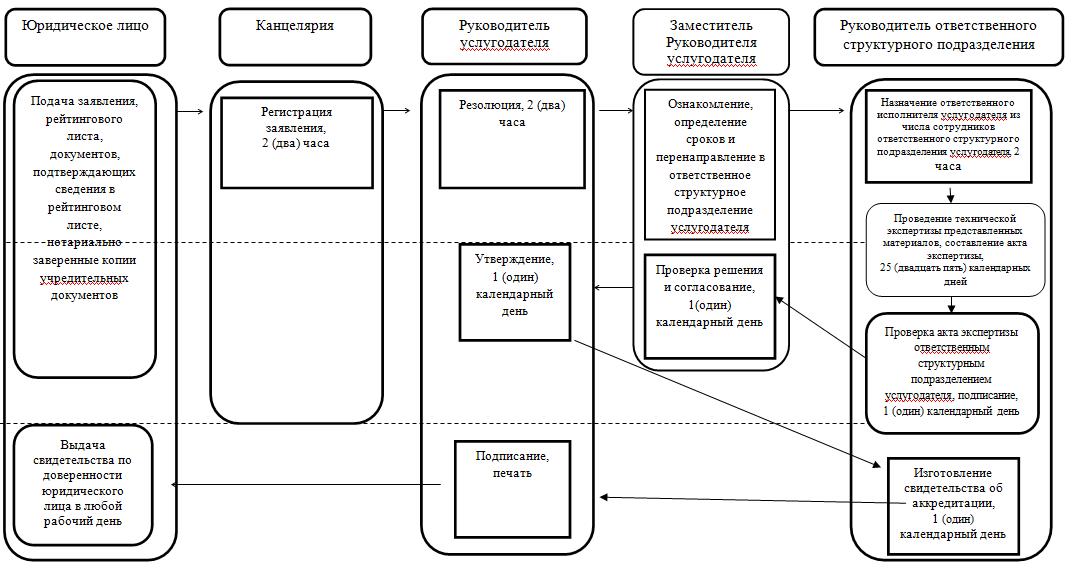  Справочник Бизнес-процессов оказания государственной услуги "Аккредитация субъектов научной и (или) научно-технической деятельности (для юридических лиц)"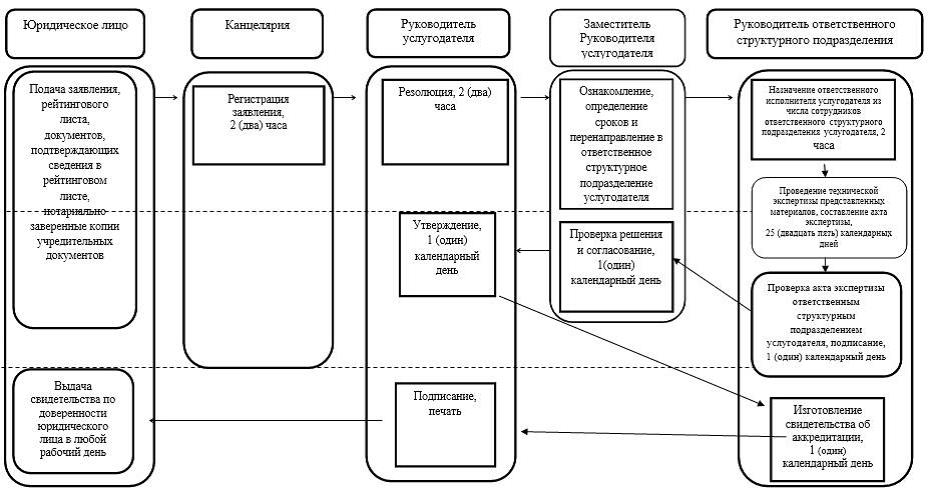  Справочник бизнес-процессов оказания государственной услуги "Аккредитация субъектов научной и (или) научно-технической деятельности (для юридических и физических лиц)"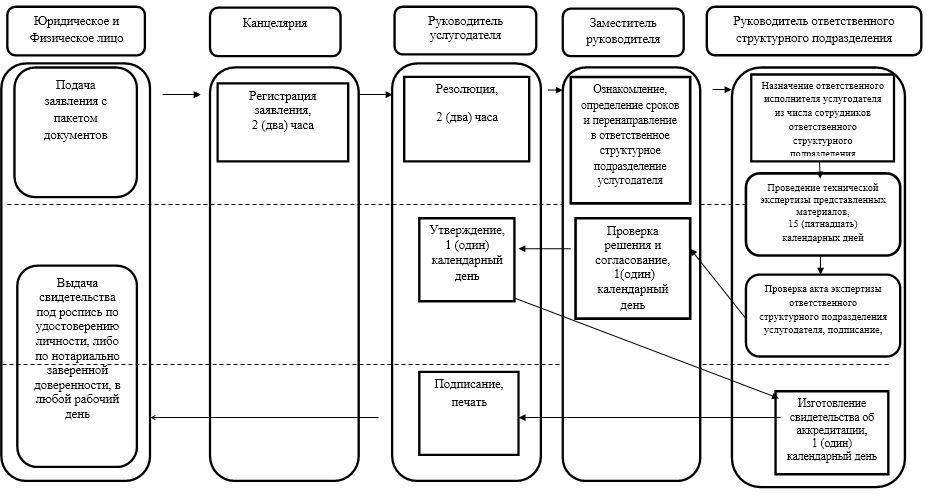  Справочник бизнес-процессов оказания государственной услуги "Аккредитация субъектов научной и (или) научно-технической деятельности (для юридических и физических лиц)"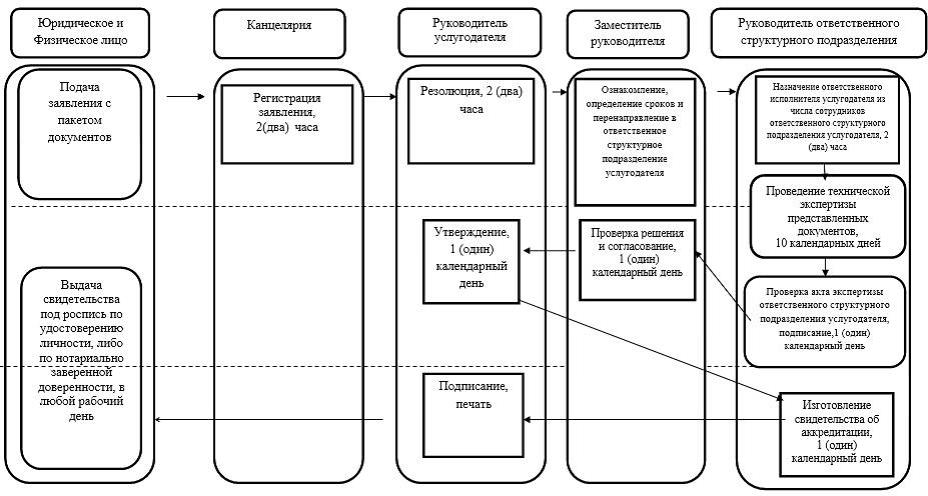 
					© 2012. РГП на ПХВ «Институт законодательства и правовой информации Республики Казахстан» Министерства юстиции Республики Казахстан
				
      Министр
образования и науки
Республики Казахстан 

Е. Сагадиев
Приложение
к приказу Министра
образования и науки
Республики Казахстан
от 21 ноября 2017 года № 588Приложение 3
к приказу Министра
образования и науки
Республики Казахстан
от 13 августа 2015 года № 528Приложение 1 к регламенту
государственной услуги
"Аккредитация субъектов
научной и (или) научно-технической деятельности"Приложение 2 к регламенту
государственной услуги
"Аккредитация субъектов
научной и (или) научно-технической деятельности"Приложение 3 к регламенту
государственной услуги
"Аккредитация субъектов
 научной и (или) научно-технической деятельности"Приложение 4 к регламенту
государственной услуги
"Аккредитация субъектов
научной и (или) научно-технической  деятельности"